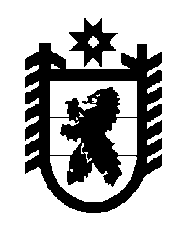 Российская Федерация Республика Карелия    УКАЗГЛАВЫ РЕСПУБЛИКИ КАРЕЛИЯО члене Правительства Республики Карелия – Министре по природопользованию и экологии Республики КарелияВ соответствии с пунктом 10 статьи 51 Конституции Республики Карелия назначить с 7 июня 2017 года Щепина Алексея Александровича  членом Правительства Республики Карелия – Министром по природопользованию и экологии Республики Карелия.Временно исполняющий обязанности
Главы Республики Карелия                                                  А.О. Парфенчиковг. Петрозаводск7 июня 2017 года№ 81 